Help Snow White work out if she has got everything she needs for her tea party. Complete the tally chart to show what she already has.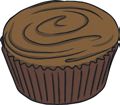 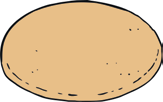 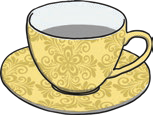 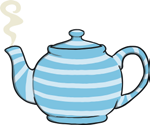 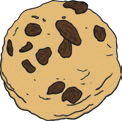 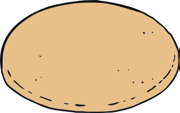 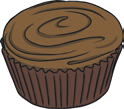 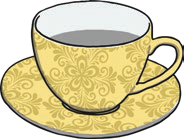 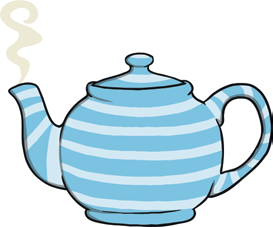 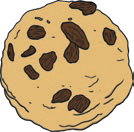 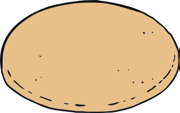 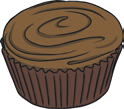 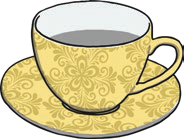 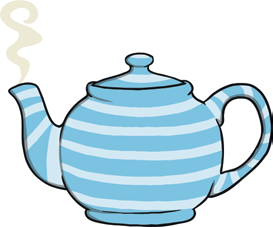 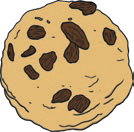 Now put your data into a pictogram.In your pictogram, one picture should represent each object. Answer these questions using your tally chart and pictogram.What does Snow White have the most of?Which does she have the least of?How many more biscuits are there than cupcakes?What is the difference between the number of fruit scones and the number of cupcakes?How many fruit scones and biscuits are there altogether?How many items are there to eat, altogether?cupcakesbiscuitscups and saucersteapotsfruit scones